Analyse des données de comptage vélo de la piste du boulevard de Tournai à Lezennes Les bases de données de la MEL sont libres d’accès sur le site : https://opendata.lillemetropole.fr/. En vérifiant qu’il n’y a pas de manque dans la base (compteur défectueux) et en utilisant les fonctions d’Excel pour séparer les données puis les tableaux croisés dynamiques on y apprend des choses très intéressantes.J’ai souvent été déçu par la fréquentation de la piste cyclable longeant le boulevard de Tournai. Cette piste de grande largeur des 2 côtés du boulevard relie en 25 minutes  la cité scientifique de Villeneuve d’Ascq à Lille par le pont de Tournai. Elle constitue une très bonne alternative au métro saturée aux heures de pointe.En cumulant  la fréquentation  des 2 capteurs de cette piste à Lezennes  (coté Darty et coté Buffalo), on s’aperçoit que la fréquentation est à son minimum en décembre à 164 vélos/jour et culmine en juin  à 528 vélos/jour. L’analyse du cumul mobile montre une croissance très régulière à +25% par an! Le trafic sur un cumul 12 mois à fin août 2018 atteint 127 000 vélos/an. Aujourd’hui  peu d’étudiants du Campus utilisent  le vélo. Il est évident que si une partie des 20 000 étudiants de la cité se mettaient  à choisir le vélo pour faire le trajet sur Lille, la fréquentation de cette piste pourrait exploser. Avec des panneaux de direction claires une partie des  8000 et bientôt 12 000 employés de la haute Borne qui sont englués  dans de considérables embouteillages pourraient emprunter cette piste. C’est  en analysant la data, nous pourrons lire le niveau des prochaines progressions.Frédéric DEVRED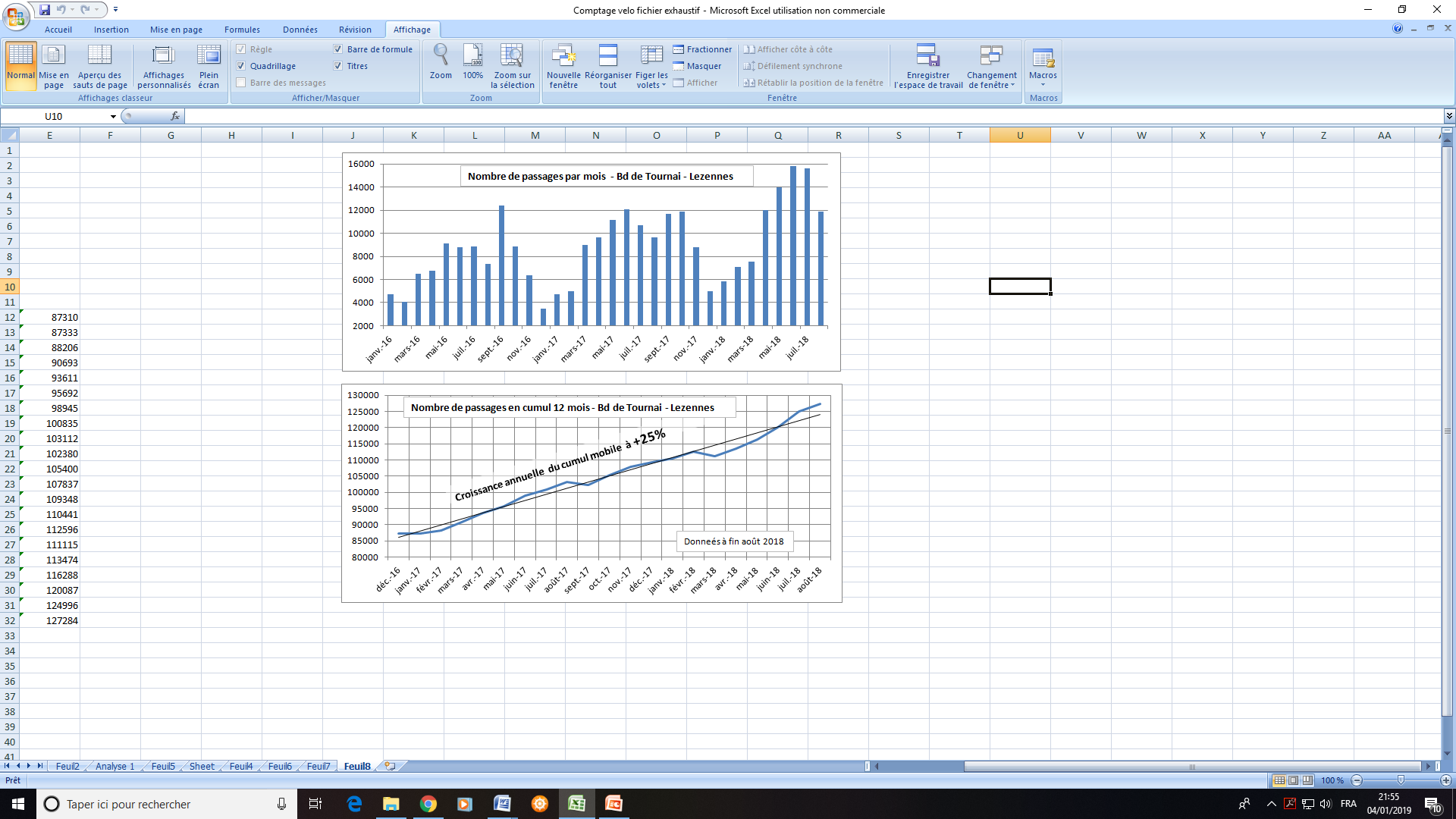 